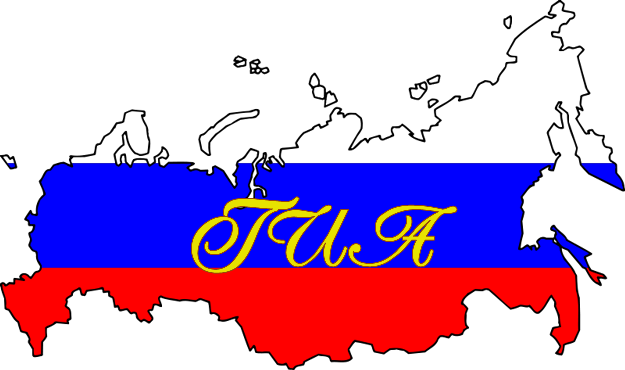 Нормативные документы, регламентирующие процедуру и особенности проведения ГИА в форме ОГЭФедеральный закон от 29.12.2012 № 273-ФЗ «Об образовании в Российской Федерации».Приказ Министерства образования и науки РФ № 1394-пр от 25 декабря 2013 г. «Об утверждении Порядка проведения государственной итоговой аттестации по образовательным программам основного общего образования».Приказ Министерства образования и науки РФ от 15 мая 2014 г. № 528 г. Москва «О внесении изменений в Порядок проведения государственной итоговой аттестации по образовательным программам основного общего образования, утвержденный приказом Министерства образования и науки РФ от 25 декабря 2013 г. № 1394».Приказ Министерства образования и науки РФ от 30 июля 2014 г. № 863 г. Москва «О внесении изменений в Порядок проведения государственной итоговой аттестации по образовательным программам основного общего образования, утвержденный приказом Министерства образования и науки РФ от 25 декабря 2013 г. № 1394».Приказ Министерства образования и науки РФ от 16 января 2015 г. № 528 г. Москва «О внесении изменений в Порядок проведения государственной итоговой аттестации по образовательным программам основного общего образования, утвержденный приказом Министерства образования и науки РФ от 25 декабря 2013 г. № 1394».Приказ Министерства образования и науки РФ от 07 июля 2015 г. № 692 г. Москва «О внесении изменений в Порядок проведения государственной итоговой аттестации по образовательным программам основного общего образования, утвержденный приказом Министерства образования и науки РФ от 25 декабря 2013 г. № 1394».Рекомендации для родителей.1) Не тревожьтесь о количестве баллов, которые ребёнок получит на экзамене. Внушайте ему мысль, что количество баллов не является совершенным измерением его возможностей.2) Подбадривайте детей, эмоционально и морально поддерживайте, повышайте их уверенность в себе.3) Обеспечьте дома удобное место для занятий, проследите, чтобы никто из домашних не мешал. Главное снизить напряжение и тревожность и обеспечить подходящие условия для занятий.4) Контролируйте режим подготовки ребёнка к экзаменам, не допускайте перегрузок.5) Контролируйте режим подготовки ребенка, не допускайте перегрузок, объясните ему, что он обязательно должен чередовать занятия с отдыхом. В перерыве лучше заняться не умственной, а физической деятельностью.6) Обратите внимание на питание ребенка: во время умственного напряжения ему необходима качественная и разнообразная пища, комплекс витаминов.7) Помогите детям распределить темы подготовки по дням.8) Во время тренировки по тестовым заданиям приучайте ребёнка ориентироваться во времени и уметь его распределять. Обязательно дайте ребенку часы на экзамен.9) Ознакомьте ребёнка с методикой подготовки к экзаменам. Подберите различные варианты тестовых заданий по предмету, ведь тестирование отличается от привычных ему письменных и устных экзаменов.10) Не критикуете ребёнка после экзамена.Расписание ОГЭ и ГВЭОснащение ОГЭПолезные ссылкиФедеральный институт педагогических измерений - fipi.ru Федеральная служба по надзору в сфере образования и науки - obrnadzor.gov.ru Официальный информационный портал государственной итоговой аттестации - gia.edu.ru Контактные телефоныМуниципальный администратор:8(86554)3-14-49 – Тулиева Елена ИвановнаСпециалисты «горячей линии» министерства образования и молодежной политики Ставропольского края по организации и проведению государственной итоговой аттестации в 9 классах - (8652) 37-23-62, 26-22-40, 74-83-99.ДатаОГЭГВЭОсновной этапОсновной этапОсновной этап26 мая (чт)иностранные языкииностранные языки28 мая (сб)иностранные языкииностранные языки31 мая (вт)математикаматематика3 июня (пт)русский языкрусский язык7 июня (вт)обществознание, химия, информатика и ИКТ, литератураобществознание, химия, информатика и ИКТ, литература9 июня (чт)география, история, биология, физикагеография, история, биология, физика15 июня (ср)резерв: обществознание, химия, информатика и ИКТ,  литература, география, история, биология,  физика, иностранные языкирезерв: обществознание, химия, информатика и ИКТ,  литература, география, история, биология,  физика, иностранные языки17 июня (пт)резерв: русский язык, математикарезерв: русский язык, математика21 июня (вт)резерв: по всем предметамрезерв: по всем предметамДополнительный период для ГИА-9 (августовские сроки)Дополнительный период для ГИА-9 (августовские сроки)Дополнительный период для ГИА-9 (августовские сроки)1 августа (пн)русский языкрусский язык3 августа (ср)география, история, биология,  физикагеография, история, биология, физика5 августа (пт)иностранные языкииностранные языки8 августа (пн)математикаматематика10 августа (ср)обществознание, химия, информатика и ИКТ, литература,обществознание, химия, информатика и ИКТ, литература.12 августа (пт)резерв: русский язык, математика резерв: русский язык, математика 13 августа (сб)резерв: география, история, биология, литература,  физика ,обществознание, химия, иностранные языки, информатика и ИКТ, резерв: география, история, биология, литература,  физика ,обществознание, химия, иностранные языки, информатика и ИКТ, Дополнительный период (сентябрьские сроки)Дополнительный период (сентябрьские сроки)Дополнительный период (сентябрьские сроки)5 сентября (пн)русский языкрусский язык7 сентября (ср)география, история, биология,  физикагеография, история, биология, физика9 сентября (пт)иностранные языкииностранные языки12 сентября (пн)математикаматематика14 сентября (ср)обществознание, химия, информатика и ИКТ, литература,обществознание, химия, информатика и ИКТ, литература.15 сентября (чт)резерв: русский язык, математика резерв: русский язык, математика 16 сентября (пт)резерв: география, история, биология, литература,  физика ,обществознание, химия, иностранные языки, информатика и ИКТрезерв: география, история, биология, литература,  физика ,обществознание, химия, иностранные языки, информатика и ИКТУчебный предмет ОГЭДополнительные материалы и оборудованиеГеографияУчащиеся должны быть обеспечены линейками, непрограммируемыми калькуляторами и географическими атласами для 7, 8 и 9 классов (любого издательства).БиологияНа экзамене по биологии нужно иметь линейку, карандаш и непрограммируемый калькулятор.ХимияВ аудитории во время экзамена у каждого экзаменующегося должны  быть следующие материалы и оборудование:– Периодическая система химических элементов Д.И. Менделеева;– таблица растворимости солей, кислот и оснований в воде;– электрохимический ряд напряжений металлов;– непрограммируемый калькуляторФизикаИспользуется непрограммируемый калькулятор (на каждого ученика) и экспериментальное оборудование. Полный перечень материалов и оборудования приведен в Приложении 2 к документу «Спецификация КИМ для проведения в 2015 году ОГЭ по физике»Русский языкУчастникам экзамена разрешается пользоваться орфографическими словарями.МатематикаУчащимся разрешается использовать справочные материалы, содержащие основные формулы курса математики, выдаваемые вместе с работой.Разрешается использовать линейку. Калькуляторы на экзамене не используются.Иностранные языкиДополнительные материалы и оборудование на экзамене по иностранным языкам включают в себя звуковоспроизводящую и звукозаписывающую аппаратуру; компакт-диски (CD) с материалами для выполнения заданий раздела 1 (задания по аудированию) и для записи ответов экзаменуемых в разделе 5 (задания по говорению); настенные часы.ЛитератураПри выполнении заданий обеих частей экзаменационной работы экзаменуемый имеет право пользоваться полными текстами художественных произведений, а также сборниками лирики (см. Приложение 2 «Список произведений, по которым могут формулироваться задания КИМ ОГЭ по литературе» к документу «Спецификация КИМ для проведения в 2015 году ОГЭ по литературе»).Информатика и ИКТЗадания части 1 выполняются обучающимися без использования компьютеров и других технических средств. Вычислительная сложность заданий не требует использования калькуляторов, поэтому в целях обеспечения равенства всех участников экзамена использование калькуляторов на экзаменах не разрешается.Задания части 2 выполняются экзаменуемыми на компьютере. 